The Crossing Summer Fayre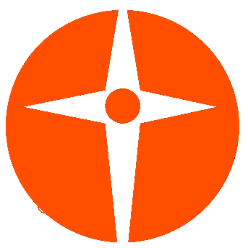 The Crossing Church & Centre,   Newcastle Street,  Worksop, Notts,  S80 2ATContact the ops team on 01909 473375. (or Anne Taylor on 07816064050)e-mail  anne.taylor@thecrossing.co.uk------------------------------------------------------------------------------------------------------------------------BOOKING FORMOur Summer Fayre will be held on Saturday 21st MayOpen to the public. 9.30am – 2pmThe doors will be unlocked for setting up at 8am on the Saturday morning. If you wish to set up on Friday evening, that will be at your own risk. Please let us know as we will need to arrange access. We anticipate that the Halls will be ready from 4pm – 5pm on Friday afternoon.The cost for a space with a table will be £12.   (Church members and/or groups can make a donation on the day)If you wish to book a space/table please provide the following information.NAME………………………………………………………………………………………….ADDRESS……………………………………………………………………………………..E-MAIL ADDRESS………………………………………………………………………..PHONE NUMBER…………………………………………………………………………DETAILS of what you will be selling……………………………………………………………………………………………………………………………………………………………………………………………………………………………………………………………Do you have a preference of table size/shape….……………………………………………(We have 6ft go paks/4ft go paks/ 3ft large round tables/ 2.5 ft low toddler tables)Payment can be made by cheque (payable to “The Crossing Church”) or Cash (hand in at the welcome desk) or BACS payment (The Crossing Church sort code 40.52.40 account no. 00020921. CAF Bank Ltd) ----------------------------------------------------------------------------------------------------------------Please note that we are a church and we do have some restrictions. :-No Alcohol sales or prizes. If you have second hand books, no pornography etc. We do allow tombola’s , raffles etc within local authority gambling restrictions.